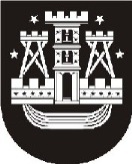 KLAIPĖDOS MIESTO SAVIVALDYBĖS ADMINISTRACIJOS DIREKTORIUSĮSAKYMASDĖL priemonių gripo susirgimams mažinti2016 m. vasario 2 d. Nr. AD1-307KlaipėdaVadovaudamasis Lietuvos Respublikos žmonių užkrečiamųjų ligų profilaktikos ir kontrolės įstatymo 26 straipsnio 3 dalies 3 punktu, Gripo ir ūmių viršutinių kvėpavimo takų infekcijų epidemiologinės priežiūros taisyklių, patvirtintų Lietuvos Respublikos sveikatos apsaugos ministro 2012 m. sausio 30 d. įsakymu Nr. V-58, 7.2 papunkčiu ir Klaipėdos visuomenės sveikatos centro 2016 m. vasario 1 d. raštu Nr. (8.5.)-V4-314 „Dėl gripo epidemijos skelbimo Klaipėdos mieste“:1. Skelbiu Klaipėdoje gripo epidemijos pradžią.2. Įpareigoju gripo epidemijos metu:2.1. savivaldybės gydytoją (Sveikatos apsaugos skyriaus vedėją) J. Asadauskienę:2.1.1. nedelsiant informuoti miesto sveikatos priežiūros įstaigų vadovus apie vykdomos veiklos organizavimą pagal Pasirengimo gripo pandemijai Klaipėdos mieste priemonių 2015–2016 metams planą (toliau – Planas), patvirtintą Klaipėdos miesto savivaldybės administracijos direktoriaus 2015 m. vasario 2 d. įsakymu Nr. AD1-309; 2.1.2. koordinuoti savivaldybėje veikiančių sveikatos priežiūros įstaigų veiklą ir jų vykdomus veiksmus gripo epidemijos laikotarpiu;2.1.3. įpareigoti Klaipėdos miesto pirminių asmens sveikatos priežiūros įstaigų vadovus organizuoti įstaigų darbą, vadovaujantis Lietuvos Respublikos sveikatos apsaugos ministro 2009 m. lapkričio 26 d. įsakymu Nr. V-962 „Dėl pirminės ambulatorinės asmens sveikatos priežiūros paslaugas teikiančių įstaigų darbo organizavimo gripo epidemijos laikotarpiu“;2.1.4. įpareigoti Klaipėdos miesto visuomenės sveikatos biuro direktorę J. Grubliauskienę kasdien iki 11 val. Klaipėdos visuomenės sveikatos centrui el. paštu elvina.jukniene@klaipedosvsc.sam.lt ar faksu 41 03 47 teikti duomenis apie bendrojo lavinimo ir profesinių mokyklų moksleivių sergamumą gripu ir ūmiomis viršutinių kvėpavimo takų infekcijomis;2.2. Švietimo skyriaus vedėją L. Prižgintienę įpareigoti vaikų ugdymo įstaigų vadovus:2.2.1. apriboti bet kokius masinius renginius vaikų ugdymo įstaigose;2.2.2. sugriežtinti privalomą patalpų vėdinimą ir nukenksminantį valymą, asmens higienos reikalavimų laikymąsi;2.2.3. sugriežtinti ikimokyklinio amžiaus vaikų sveikatos būklės kontrolę, priimant vaikus į grupes, ir sergančių vaikų laikiną izoliaciją ikimokyklinėse įstaigose;2.2.4. spręsti su įstaigos steigėju dėl laikino vaikų ugdymo veiklos nutraukimo, kai gripu ir ūminėmis viršutinių kvėpavimo takų infekcijomis serga daugiau kaip 20 % ugdymo įstaigos mokinių;2.2.5. teikti kasdien iki 11 val. informaciją apie ikimokyklinių įstaigų vaikų sergamumą gripu ir ūminėmis viršutinių kvėpavimo takų infekcijomis Klaipėdos visuomenės sveikatos centrui el. paštu elvina.jukniene@ klaipedosvsc.sam.lt ar faksu 41 03 47;2.3. Socialinės paramos skyriaus vedėją A. Liesytę įpareigoti socialinių paslaugų įstaigų vadovus:2.3.1. atsisakyti masinių renginių organizavimo, taikyti gripo plitimą ribojančias priemones;2.3.2. sugriežtinti privalomą patalpų vėdinimą ir nukenksminantį valymą, asmens higienos reikalavimų laikymąsi.3. Nurodau visuomeninės paskirties subjektų (kultūros, mokslo, sporto ir kt. viešų patalpų) vadovams: 3.1. užtikrinti neišvengiamose gyventojų susibūrimo vietose priešepideminių gripo apsaugos priemonių taikymą (patalpų periodinį vėdinimą ir nukenksminantį valymą drėgnu būdu, rankų higienos laikymąsi ir kt.);3.2. atsisakyti masinių renginių organizavimo. 4. Prašau Klaipėdos visuomenės sveikatos centro direktorių R. Pilipavičių:4.1. registruoti ir analizuoti sergamumą gripu ir ūmiomis viršutinių kvėpavimo takų infekcijomis, informuoti žiniasklaidą, savivaldybę ir asmens sveikatos priežiūros įstaigas;4.2. informuoti visuomenę apie rekomenduojamas profilaktikos ir kontrolės priemones;4.3. valstybinės visuomenės sveikatos saugos kontrolės metu ypatingą dėmesį kreipti į teisės aktų pažeidimus, sąlygojančius sergamumo gripu ir ūmiomis viršutinių kvėpavimo takų infekcijomis plitimą. 5. Prašau Klaipėdos miesto valstybinės maisto ir veterinarijos tarnybos viršininką A. Baužą sugriežtinti saugos reikalavimų kontrolę maisto tvarkymo įmonėse.6. Prašau Valstybinės ne maisto produktų inspekcijos Klaipėdos skyriaus viršininkę V. Budriuvienę sugriežtinti higieninio režimo kontrolę viešosiose įstaigose. 7. Pavedu šio įsakymo kontrolę Sveikatos apsaugos skyriaus vyriausiosioms inspektorėms N. Gendvilienei ir S. Razutienei. 8. Nustatau, kad šis įsakymas skelbiamas vietinėje spaudoje ir Klaipėdos miesto savivaldybės interneto svetainėje.ParengėSveikatos apsaugos skyriaus vyriausioji inspektorėSalomėja Razutienė, tel. 39 63 112016-02-02Savivaldybės administracijos direktoriusSaulius Budinas